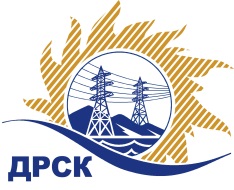 Акционерное Общество«Дальневосточная распределительная сетевая  компания»Протокол заседания Закупочной комиссии по вскрытию поступивших конвертовг. БлаговещенскСпособ и предмет закупки: открытый электронный запрос предложений  на право заключения Договора на поставку «Спецобувь зимняя», закупка 1279 р. 4.2 ГКПЗ 2016 г.ПРИСУТСТВОВАЛИ:  члены  постоянно действующей Закупочной комиссии 2 уровня АО «ДРСК» Информация о результатах вскрытия конвертов:В адрес Организатора закупки поступило 4 (четыре) Заявки на участие в закупке, конверты с которыми были размещены в электронном виде на Торговой площадке Системы www.b2b-energo.ru.Вскрытие конвертов было осуществлено в электронном сейфе Организатора закупки на Торговой площадке Системы www.b2b-energo.ru. автоматически.Дата и время начала процедуры вскрытия конвертов с заявками участников: 15:00 (время местное) 28.06.2016 г.Место проведения процедуры вскрытия конвертов с заявками участников: Торговая площадка Системы www.b2b-energo.ruВ конвертах обнаружены заявки следующих участников:Ответственный секретарь Закупочной комиссии 2 уровня АО «ДРСК»	М.Г. ЕлисееваИсп. Т.В. Коротаева(4162) 397-205№ 583/МЭ-В28.06.2016№п/пНаименование Участника закупки и его адресЦена заявки на участие в закупке1ООО "ТД Лига Спецодежды" (109202, г. Москва, ул. Карачаровская 2-я, дом 1, строение 1, комната 15)Заявка, подана 24.06.2016 в 14:15
4 312 123,00 руб. без учета НДС (5 088 305,14 руб. руб. с учетом НДС)2ООО «Восток-Сервис-Амур» (680009, Хабаровский край, г. Хабаровск, пр. 60 лет Октября, 190)Заявка, подана 27.06.2016 в 06:07
4 411 853,00 руб. без учета НДС (5 205 986,54 руб. с учетом  НДС) 3АО "ПТК "Модерам" (Россия, 192012, г. Санкт - Петербург, пр. Обуховской обороны, д. 124, лит А)Заявка: подана 16.06.2016 в 19:48
4 425 272,00 руб. без учета НДС (5 221 820,96 руб. с учетом НДС) 4ООО "ВЛО" (613110, Кировская обл., Слободской р-н, пгт. Вахруши, ул. Ленина, 5)Заявка: подана 24.06.2016 в 16:47
4 562 813,56 руб. без учета НДС (5 384 120,00 руб. с учетом НДС) 